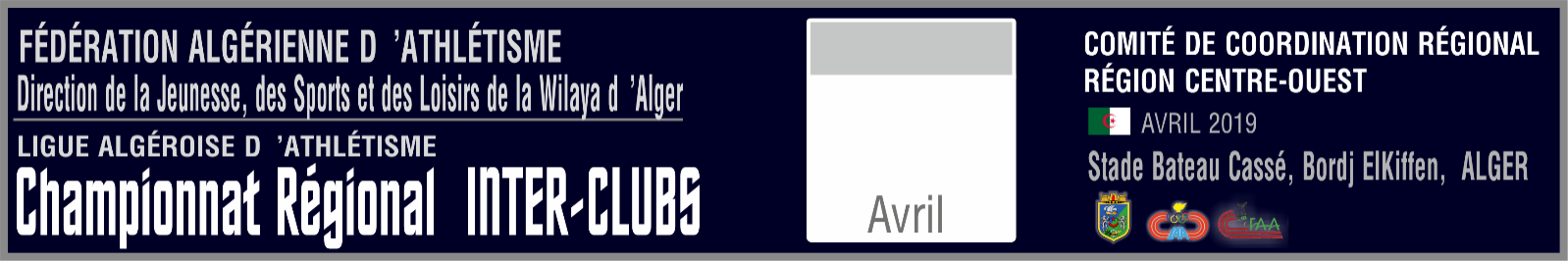 REGLEMENT TECHNIQUEArticle 1 : La Commission de Coordination Centre-Ouest organise la phase régionale de la Coupe d’Algérie des Interclubs ‘’MOULAY  Bachir’’.Article 2 : La Coupe d’Algérie des Interclubs‘’MOULAY  Bachir’’ sera organisée conformément aux règlements généraux de la FAA et la règlementation technique de l’IAAF.Article 3 : La phase régionale « si elle aura lieu » sera programmée sur deux (2) demi-journées. Article 4 : La Coupe d’Algérie des Interclubs « Bachir MOULAY » est organisée au profit des Catégories d’âge suivantes:Article 5 : Conditions de participationLimitation des épreuves :Chaque athlète pourra participer à  Deux (02) Epreuves en plus du Relais Mixte (composé de deux(02) filles et deux (02) garçons), selon le mode suivant :Nota : L’épreuve de Marche est considérée comme une course de ½ fond. Les U18 Filles peuvent participer dans la limite de Deux (02) Epreuves ayant les mêmes caractéristiques. Si les 02 épreuves sont des courses, une (01) seule pourra dépasser 200m.Engagement :Une équipe ne pourra présenter qu’un (01) seul athlète par épreuve.Des changements pourront être effectués et confirmés Une (01) heure avant le début des épreuves et ce, dans la limite de Trois (03) remplaçants par club. Les remplacements se feront dans la limite d’un (01)seul changement par famille (Course et marche-Relais inclus  /Sauts / Lancers).Pour engager une (01) Equipe de Garçons, le club doit être représenté dans, au moins, Quatorze (14) cotes épreuves, en dehors du Relais Mixte.Pour engager une (01) Equipe de Filles, le club doit être représenté dans, au moins, Treize (13) épreuves, en dehors du Relais Mixte.La participation d’une équipe au Relais Mixte est obligatoire.L’équipe du Relais Mixte est composée de deux (02) athlètes filles et de Deux (02) athlètes garçons.Le port de la tenue du club est obligatoire.Article 6 : CotationPour chaque performance, l’athlète marque des points pour son équipe selonla table de cotation athlétisme IAAF.Utilisation de la table de cotation :La participation à une épreuve est évaluée au minimum à Un (01) point en cas d’abandon ou de trois (03) essais nuls.Lorsque la performance réalisée se trouve entre deux (02) cotes, c’est la cote inférieure qui est retenue.Les points des performances des Relais Mixtes sont attribués séparément pour chacune des deux catégories d’équipes (cote filles pour les filles – cote garçons pour les garçons)En Relais Mixte : Un (01) point sera attribué pour un passage hors zone (disqualification) ou abandon.Article 7 : Classement des équipesLe Classement  des équipes s’effectue en additionnant les points attribués pour chaque résultat. Un classement sera attribué à chaque catégorie (Masculin- Féminin).L’attribution des points (pour la classification des équipes) se fera sur la base de : Filles :Treize (13) meilleures cotes + le Relais Mixte.Garçons :Quatorze (14) meilleures cotes + le Relais Mixte.Article 8 : Ex-æquo                                                                                                                                                          En cas d’égalité de points, il sera tenu compte de la meilleure performance ayant comptabilisé le plus grand nombre de points, puis la deuxième, puis la troisième, etc.  En cas d’égalité parfaite, le temps du relais sera décisif.  Article 9:Mode de qualification : Phase Nationale : Seront retenues pour cette phase, les16meilleures équipes dans chaque sexe ayant totalisé les meilleurs décomptes de points à l’issue de la phase Régionale.Date butoir pour les engagements aux régionaux (Rappel): Dimanche 31 Mars 2019Article 10 : Epreuves arrêtéesImportant :-La participation en hors concours est interdite.-La présentation de la licence à Puce 2018-2019 est obligatoire.NB : Le programme et la date de la phase Régional interclubs vous seront transmis ultérieurement.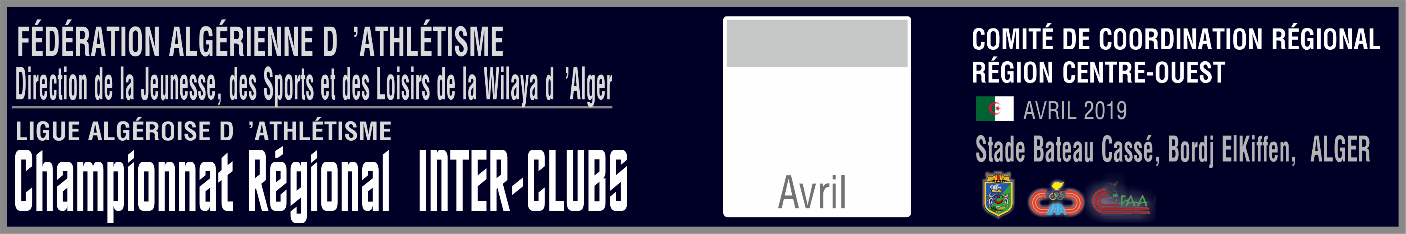 ENVOYER EN FORMAT WORD à l’adresse     laa16.contact@gmail.comNE PAS SCANNER et NE PAS ENVOYER EN PDF   ENGAGEMENT DAMESNB :La présente fiche d’engagement doit être envoyée par mail au plus tard leDimanche 31.03.2019 à 00 h 00.Passé ce délai aucune autre inscription ne sera acceptée.ENGAGEMENT HOMMESNB :La présente fiche d’engagement doit être envoyée par mail au plus tard leDimanche 14.04.2019 à 00 h 00.Passé ce délai aucune autre inscription ne sera acceptée.N°SexeCatégories d’âgeAnnées de Naissance01FillesU18  2° AnnéeU20Espoirs03 Séniors20022000-20011998-19991997 et avant02GarçonsU20Espoirs03 Séniors2000-20011998-19991997 et avant01Une (01) Course et Un (01) Concours.02Ou Deux (02) Concours03Ou Deux  (02) Courses (mais pas deux (02) Courses de demi-fond le même Jour).HommesDamesCourses100m-200m-400m-800m-1500m-5000m110mH- 400mH - 10 000m Marche100m-200m-400m-800m-1500m-5000m100mH- 400mH - 5000m MarcheSauts Longueur- Triple Saut -Hauteur -PercheLongueur- Triple Saut - Hauteur- PercheLancersPoids – Disque – Javelot - MarteauPoids – Disque – Javelot - MarteauRelais4x400m Mixte4x400m MixteCLUBCWNom du ResponsableTéléphoneAdresse MailEpreuvesNomPrénomDate de NaissanceObsEpreuvesNomPrénomjj.mm.aaObs100m200m400m800m1500m5000m110m Haies400m HaiesMarcheLongueurT-SautHauteurPerchePoidsDisqueJavelotMarteauRelaisRelaisRelaisRelaisRemplaçantsRemplaçantsRemplaçantsRemplaçantsGroupesNomsPrénomsD.NCoursesSautsLancersEpreuvesNomPrénomDate de NaissanceObsEpreuvesNomPrénomjj.mm.aaObs100m200m400m800m1500m5000m110m Haies400m HaiesMarcheLongueurT-SautHauteurPerchePoidsDisqueJavelotMarteauRelaisRelaisRelaisRelaisRemplaçantsRemplaçantsRemplaçantsRemplaçantsGroupesNomsPrénomsD.NCoursesSautsLancers